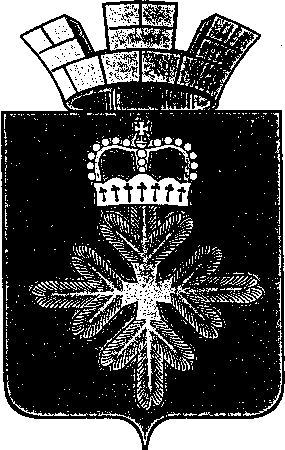 ПОСТАНОВЛЕНИЕ АДМИНИСТРАЦИИ ГОРОДСКОГО ОКРУГА ПЕЛЫМВ соответствии с постановлением Правительства Свердловской области  от 19.04.2018  № 207-ПП «О внесении изменений в постановление Правительства Свердловской области от 26.02.2013 № 224-ПП «Об утверждении Плана мероприятий («дорожной карты») «Изменения в отраслях социальной сферы, направленные на повышение эффективности сферы культуры в Свердловской области» руководствуясь Уставом городского округа Пелым, администрация городского округа ПелымПОСТАНОВЛЯЕТ:1. Внести в План мероприятий («дорожную карту») «Изменения в отраслях социальной сферы, направленные на повышение эффективности сферы культуры», утвержденный  Постановлением  администрации от  05.06.2013 г № 209 «Об утверждении Плана мероприятий («дорожной карты») «Изменения в отраслях социальной сфере, направленные на повышение эффективности образования и культуры городского округа Пелым», следующие изменения:таблицу главы 6  «Показатели повышения средней заработной платы работников  учреждений культуры» изложить в новой редакции (приложение). 2. Настоящее постановление опубликовать в информационной газете «Пелымский вестник» и разместить на официальном сайте городского округа Пелым в сети «Интернет».3. Контроль за исполнением настоящего постановления возложить на заместителя главы администрации  городского округа Пелым А. А. Пелевину.И.о. главы администрациигородского округа Пелым                                                                  Т.Н. БаландинаПриложениек постановлению администрациигородского округа Пелым                                                                                                                                                                      от 14.11.2018 № 383   Показатели  нормативов муниципальной «дорожной карты»от 14.11.2018 № 383п. ПелымО внесении изменений в План мероприятий («дорожную карту») «Изменения в отраслях социальной сфере, направленные на повышение эффективности образования и культуры городского округа Пелым», утвержденный постановлением администрации городского округа Пелым от 05.06.2013 № 209№ п/пНаименованиеодфакт2013годфакт2014годфакт2015годфакт2016годфакт2017год2018год2014-2016годы2014-2018годы12345678910111.Категория работников: работники учреждений культурыКатегория работников: работники учреждений культурыКатегория работников: работники учреждений культурыКатегория работников: работники учреждений культурыКатегория работников: работники учреждений культурыКатегория работников: работники учреждений культурыКатегория работников: работники учреждений культурыКатегория работников: работники учреждений культурыКатегория работников: работники учреждений культурыКатегория работников: работники учреждений культуры2.Норматив числа получателей на 1 работника учреждений культуры (по среднесписочной численности работников)197186190286271247247хх3.Число получателей услуг, человек4 1434 0884 0334 0334 03339533953хх4.Среднесписочная численность работников, учреждений культуры, человек212221,214,114,91616хх5.Численность населения муниципального образования, человек4 1434 0884 0334 0334 03339533953хх6.Соотношение  средней заработной платы отдельной категории работников и средней заработной платы в  Свердловской областиСоотношение  средней заработной платы отдельной категории работников и средней заработной платы в  Свердловской областиСоотношение  средней заработной платы отдельной категории работников и средней заработной платы в  Свердловской областиСоотношение  средней заработной платы отдельной категории работников и средней заработной платы в  Свердловской областиСоотношение  средней заработной платы отдельной категории работников и средней заработной платы в  Свердловской областиСоотношение  средней заработной платы отдельной категории работников и средней заработной платы в  Свердловской областиСоотношение  средней заработной платы отдельной категории работников и средней заработной платы в  Свердловской областиСоотношение  средней заработной платы отдельной категории работников и средней заработной платы в  Свердловской областиСоотношение  средней заработной платы отдельной категории работников и средней заработной платы в  Свердловской областиСоотношение  средней заработной платы отдельной категории работников и средней заработной платы в  Свердловской области7.по Программе поэтапного  совершенствования систем оплаты труда на 2012-2018 годы, процентовх5359657485100хх8.по Плану мероприятий («дорожной карте») «Изменения в отраслях социальной сферы, направленные на повышение эффективности в сфере культуры Свердловской области», процентовх70,370,373,782,4100100хх9.по муниципальному образованиюх56,967,084,887,8100100хх10.Средняя заработная плата работников по экономике Свердловской области, рублей25 138,827 978,529 744,027685,728959,03065033874хх11.Темп роста к предыдущему году, процентовх111,3106,393,1104,6105,8110,5хх12.Среднемесячная заработная плата работников учреждений культуры, руб.10 95115 9131989923 474246253066333874хх13.Темп роста к предыдущему году, процентовх145,3125,0118,0104,9124,5110,5хх14.Доля от средств от приносящей доход деятельности в фонде заработной платы по работникам учреждений культуры, процентовх000000хх15.Размер начислений на фонд оплаты труда, процентов1,3021,3021,3021,3021,3021,3021,302хх16.Фонд оплаты труда с начислениями, формируемый  за счет всех источников финансирования, млн. руб.(строка 4 х строка 12 х строка 15 х12/1000/1000)3,65,56,65,25,77,78,517,533,217.Прирост фонда оплаты труда с начислениями к 2013 г, млн. руб. (строка 16 по графе соответствующего года минус строка 16 за 2013 год) в том числе в том числех1,91,100,22,231,05,718.За счет средств консолидированного бюджета, млн. руб. (строка 17 минус строка 23)х1,91,100,22,231,05,719.включая средства, полученные за счет проведения мероприятий по оптимизации, млн. рублей (строка 20 + строка 21 + строка 22), в том числе х0,10,470,670,0300     1,21,220.от реструктуризации сети, млн. руб.х0000000021.От оптимизации численности персонала, в том числе административно-управленческого персонала, млн. руб.х00,470,630001,11,122.от сокращения и оптимизации расходов на содержание учреждений, млн. руб.х0,10,040,040,03000,10,123.За счет средств от приносящей доход деятельности, млн. руб.х0000000024.За счет иных источников (решений), включая корректировку местного бюджета на соответствующий год, млн. руб.х0000000025.Итого, объем средств, предусмотренный на повышение оплаты труда, млн. руб. (стр. 18+23+24)х1,91,100,2     2,231,05,726.Соотношение объема средств от оптимизации к сумме объема средств, предусмотренного на повышение оплаты труда, процентов (строка 19/строка 25)х5,342,70000117,020,5